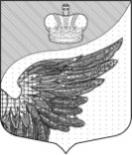 Повестка дня Двадцать второго заседания совета депутатов Федоровского городского  поселенияТосненского района Ленинградской области первого созыва  на  24.12.2019 г. в 16.001.О бюджете Федоровского городского поселения Тосненского  района Ленинградской области на 2020 год и на плановый период 2021 и 2022 годов.Богданова Л.И.-начальник финансово-бюджетного отдела администрации Федоровского городского  поселенияТосненского района Ленинградской  области2. Об утверждении структуры администрации Федоровского городского поселения Тосненского района Ленинградской области.Маслов А.С.-глава  администрации Федоровского городского  поселенияТосненского района Ленинградской  области3. О внесении изменений в решение совета депутатов Федоровского городского поселения Тосненского района Ленинградской области  от 19.10.2017 № 17 «О перечне муниципальных должностей, должностей муниципальной службы, должностей, не являющихся должностями муниципальной службы, порядке формирования фонда оплаты труда в органах местного самоуправления Федоровского городского поселения Тосненского района Ленинградской области», с изм. от 18.12.2018 № 69, от 26.04.2018 № 43, от 13.05.2019 № 89, от 16.08.2019 № 96.Богданова Л.И.-начальник финансово-бюджетного отдела администрации Федоровского городского  поселенияТосненского района Ленинградской  областиБогданова Л.И.-начальник финансово-бюджетного отдела администрации Федоровского городского  поселенияТосненского района Ленинградской  области5. Об установлении земельного налога на территории Федоровского городского поселения Тосненского района Ленинградской областиБогданова Л.И.-начальник финансово-бюджетного отдела администрации Федоровского городского  поселенияТосненского района Ленинградской  области6. О внесении изменений в решение совета депутатов Федоровского сельского поселения Тосненского района Ленинградской области от 07.02.2017 №96 «О контрольно-счетном органе Федоровского сельского поселения Тосненского района Ленинградской области».По  представлениюТосненской городской  прокуратуры.Докладчик : Колядная  Т.Б. –начальник сектора  совета  депутатов  Федоровского городского  поселения  Тосненского района Ленинградской области7. О назначении заслушивания ежегодного отчета главы Федоровского городского  поселенияТосненского района Ленинградской области за 2019 годДокладчик : Колядная  Т.Б. –начальник сектора  совета  депутатов  Федоровского городского  поселения  Тосненского района Ленинградской области8. О назначении заслушивания ежегодного отчета главы администрации Федоровского городского  поселенияТосненского района Ленинградской области за 2019 годДокладчик : Колядная  Т.Б. –начальник сектора   совета  депутатов  Федоровского городского  поселения  Тосненского района Ленинградской области9.О назначении заслушивания ежегодного отчета председателя КСО  Федоровского городского  поселения Тосненского района Ленинградской области за 2019 год перед советом депутатов Докладчик : Колядная  Т.Б. –начальник сектора  совета  депутатов  Федоровского городского  поселения  Тосненского района Ленинградской области10. О Плане (Программе) противодействия коррупции Федоровском городском поселении Тосненского района Ленинградской области на 2020 годДокладчик : Колядная  Т.Б. –начальник сектора   совета  депутатов  Федоровского городского  поселения  Тосненского района Ленинградской области11.Об утверждении Плана правотворческой деятельности совета депутатов Федоровского городского поселения Тосненского района Ленинградской области на 1 полугодие 2020 года.Докладчик : Колядная  Т.Б. –начальник сектора  совета  депутатов  Федоровского городского  поселения  Тосненского района Ленинградской области12.О единовременной выплате некоторым категориям граждан Федоровского городского поселения Тосненского района Ленинградской области в связи с празднованием 75 годовщины Победы в Великой Отечественной войне 1941-1945 годов.Богданова Л.И.-начальник финансово-бюджетного отдела администрации Федоровского городского  поселенияТосненского района Ленинградской  области13. Об установлении расходного обязательства Федоровского городского поселения Тосненского района Ленинградской области на финансирование мероприятий по борьбе с борщевиком Сосновского в  2020 году  Богданова Л.И.-начальник финансово-бюджетного отдела администрации Федоровского городского  поселенияТосненского района Ленинградской  области14.О внесении изменений  в решение  совета депутатов  Федоровского городского поселения Тосненского района  Ленинградской  области  от 19.10.2017 №18 «Об утверждении Положения о материальном стимулировании лиц, замещающих муниципальные должности Федоровского городского поселения Тосненского района Ленинградской области,  муниципальных служащих органов местного самоуправлении Федоровского городского поселения Тосненского района Ленинградской области и работников, замещающих должности в органах местного самоуправления Федоровского городского поселения Тосненского района Ленинградской области, не являющиеся должностями муниципальной службы», с изменением от 13.05.2019 №90.Богданова Л.И.-начальник финансово-бюджетного отдела администрации Федоровского городского  поселенияТосненского района Ленинградской  области15. О выплате ежемесячного денежного поощрения лицу, замещающему муниципальную должность в Федоровском городском поселении Тосненского района Ленинградской области, за декабрь 2019 года, с учетом итогов работы за 2019 годДокладчик : Колядная  Т.Б. –начальник сектора   совета  депутатов  Федоровского городского  поселения  Тосненского района Ленинградской области16.О выплате премии за выполнение особо важных и сложных заданий лицу, замещающему муниципальную должность в Федоровском городском поселении Тосненского района Ленинградской области в декабре 2019 годаДокладчик : Колядная  Т.Б. –начальник сектора   совета  депутатов  Федоровского городского  поселения  Тосненского района Ленинградской области17.О  внесении изменений в решение совета депутатов Федоровского городского поселения Тосненского района Ленинградской области от 18.12.2018 № 62«О бюджете Федоровского   городского  поселения Тосненского района Ленинградской области на 2019 год и на плановый период 2020 и 2021 годов», с учетом изменений внесенных решениемсовета депутатов Федоровского городского поселения Тосненского района Ленинградской области от 12.03.2019 № 82, от 13.05.2019 № 87, от 16.08.2019 №91, от 07.11.2019 №101Богданова Л.И.-начальник финансово-бюджетного отдела администрации Федоровского городского  поселенияТосненского района Ленинградской  области4.Об установлении налога на имущество физических лиц на территории Федоровского городского поселения Тосненского района Ленинградской области 